ПРЕСС-РЕЛИЗАрбитражный суд Свердловской области сообщает, что 05 октября              2016 года в суд поступило Заявление по делу № А60-55069/2015 Заявитель: финансовый управляющий Осинский Александр НиколаевичЗаинтересованное лицо: Гаффнер Илья ВладимировичПредмет заявления: об установлении должнику временного ограничения на выезд из Российской Федерации в рамках дела открытого акционерного общества «Российский Сельскохозяйственный банк» о признании Гаффнера Ильи Владимировича  несостоятельным (банкротом).Стадия рассмотрения: определением Арбитражного суда Свердловской области от 24.10.2016 заявление финансового управляющего Осинского А.Н. об ограничении прав должника Гаффнера Ильи Владимировича на выезд из Российской Федерации оставлено без удовлетворения.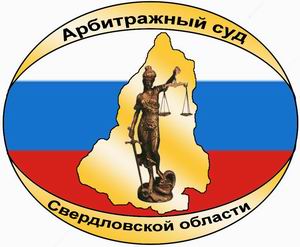 АРБИТРАЖНЫЙ СУДСВЕРДЛОВСКОЙ ОБЛАСТИул. Шарташская, д.4,г. Екатеринбург, 620075тел. (343) 376-10-76, факс (343) 371-40-20e-mail: А60.pressa@arbitr.ruwww.ekaterinburg.arbitr.ru